Publicado en Guaynabo, Puerto Rico el 22/04/2024 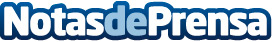 inGroup tiene ingresos anuales de 205 millones reconocidos en la Lista Global 100inGroup International generó 205 millones de ingresos anuales en 2023, colocándose en el #46 de la reciente lista Global 100 de las mejores compañías de ventas directas, publicada por Direct Selling News (DSN)Datos de contacto:Beatriz Díaz VázquezinCruises(888) 396-7285Nota de prensa publicada en: https://www.notasdeprensa.es/ingroup-tiene-ingresos-anuales-de-205-millones_1 Categorias: Internacional Finanzas Viaje Turismo Otros Servicios http://www.notasdeprensa.es